Publicado en Madrid el 05/11/2019 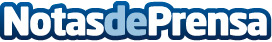 Cada vez son más los teléfonos restaurados, según reparación de móviles El responsable de reparación de móviles recomienda recurrir a su página webDatos de contacto:Alicia Checa600669035Nota de prensa publicada en: https://www.notasdeprensa.es/cada-vez-son-mas-los-telefonos-restaurados Categorias: Telecomunicaciones Innovación Tecnológica http://www.notasdeprensa.es